İHTİYAÇ LİSTESİTEKNİK ÖZELLİKLER Tedarik edilecek malzemeler orjinal olmalıdırTedarik edilecek malzeme kutusunda ,zarar görmemiş ve açılmamış olmalıdırMalzemelerin garantileri olmalıdırMalzemelerin montajı tedarikçi firmaya ait olacaktır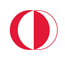 T.C.ORTA DOĞU TEKNİK ÜNİVERSİTESİYAPI İŞLERİ VE TEKNİK DAİRE BAŞKANLIĞIÜniversiteler Mahallesi, Dumlupınar Bulvarı No:1 PK:06800 Çankaya/AnkaraODTÜT.C.ORTA DOĞU TEKNİK ÜNİVERSİTESİYAPI İŞLERİ VE TEKNİK DAİRE BAŞKANLIĞIÜniversiteler Mahallesi, Dumlupınar Bulvarı No:1 PK:06800 Çankaya/AnkaraTEKNİK ŞARTNAMETEKNİK ŞARTNAMEİşin AdıODTÜ Yapı İşleri ve Teknik Daire Başkanlığı sarf malzeme alımıS.NOMALZEMENİN / İŞİN ADIMİKTARIBİRİMİ1Kyocera 2550ci Siyah,Sarı,Pembe,Mavi Toner1takım (4 adet)adet2Taskalfa 3500i maintaince roller6adet3Xerox Phaser 7500 drum kit (Siyah,Pembe,Sarı,Mavi)1 takım(4adet)adet4Hp 4100 Roller2adet5Oki 9650 Transfer Belt 1adet6Harici Depolama Diski (1 tere bayt)1adet